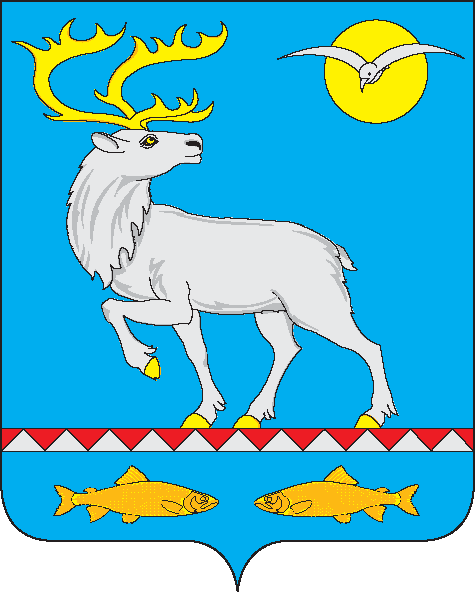 Российская ФедерацияЧукотский автономный округАНАДЫРСКИЙ МУНИЦИПАЛЬНЫЙ РАЙОНМуниципальное бюджетное общеобразовательное учреждение «Центр образования села Усть-Белая»689540, Чукотский  автономный округ, Анадырский район, с. Усть-Белая, ул. Анадырская, тел./факс: 93 453,  e-mail: moucub@mail.ruУчебно-методическое обеспечение реализации образовательных программ ФКГОС для 8-11 классов 2016-2017гг.Общеобразовательная программа основного общего образованияОбщеобразовательная программа среднего общего образования:Учебные предметы в соответствии с ГОСКлассНаименование программы (автор, издательство,год издания)Уровень учебной программмыНаличие рабочей программыУчебники, пособия для обучающихся (наименование, автор, год издания)Соответствие федеральному перечню учебников Русский язык8Программа общеобразовательных учреждений Тростенцова Л.А,Т.А. Ладыженская  и дрМ. Просвещение, 2007базовыйимеетсяТростенцова Л.А,Т.А. Ладыженская  и дрМ. Просвещение, 2007Рекомендовано Министерством образования и наукиРекомендовано Министерством образования и наукиЛитература8Программа общеобразовательных учреждений Т. Ф. КурдюмоваМ.:  Дрофа, 2011базовыйимеетсяТ. Ф. КурдюмоваМ.:  Дрофа, 2011 Рекомендовано Министерством образования и наукиРекомендовано Министерством образования и наукиОБЖ8ОБЖ С.Н. Вангородский, М.Н. Кузнецов 2005  базовыйимеетсяОБЖ 8класс С.Н. Вангородский, М.Н. Кузнецов 2005  Москва ДрофаРекомендовано Министерством образования и наукиТехнология (ГОС)8Технология В.Д. Симоненко, А.А. Электов, Б.А. ГончаровбазовыйимеетсяТехнология : 8 класс : учебник для общеобразовательных учреждений /  [ В.Д. Симоненко, А.А. Электов, Б.А. Гончаров и др.] ; под ред. В.Д. Симоненко. – М. :Вентана-Граф, 2013. – 176 с. : ил. ISBN 978-5-360-03654-8Рекомендовано Министерством образования и наукиТехнология8Рабочая программа по учебникам под редакцией Симоненко 2012 гбазовыйимеетсяТехнология под редакцией Симоненко В.Д. 2008 гРекомендовано Министерством образования и наукифизика8Программы для общеобразовательных учреждений «Физика» Москва, Дрофа-2004г.БазовыйимеетсяУчебник «Физика 8 класс» А.В. Перышкин, изд. «Дрофа», 2004г.Рекомендовано Министерством образования и наукиОбществознание8Общеобразовательная программа под редакцией Л.Н.Боголюбова; Просвещение,2013базовыйимеетсяУчебник "Обществознание" Л.Н.Боголюбов, Н.И.Городецкая, Л.Ф.Иванова;2012гРекомендовано Министерством образования и наукиИстория Нового времени 1800-1913гг.8Общеобразовательная программа под редакцией А.Я ЮдовскойП.А Баранова, Просвещение,2010гбазовыйимеетсяУчебник" История Нового времени 1800-1913гг." 2010г.Рекомендовано Министерством образования и науки история России XIX век8Общеобразовательная программа под редакцией А.А ДаниловаЛ.Г Косулиной, Просвещение,2010гбазовыйимеетсяУчебник" История России XIX век", 2011г.Рекомендовано Министерством образования и наукиХимия8Остроумов Игорь Геннадьевич, 2007просвещение» 2009г БазовыйимеетсяГ.Е.РудзитисФ.Г.Фельдман«просвещение» 2009гРекомендовано Министерством образования и наукиГеография8Общеобразовательная программа Баринова И.И.«Дрофа» 2001БазовыйимеетсяБаринова И.И.«Дрофа»2003г Рекомендовано Министерством образования и наукиБиология8Рабочая программа Колесов Д.В.Маш Р.Д.Беляев И.Н.«Дрофа» 2004 БазовыйимеетсяКолесов Д.В.Маш Р.Д.Беляев И.Н.«Дрофа» 2004 Рекомендовано Министерством образования и наукиАнглийский язык8Рабочая программа Кузовлев В.П. Английский языкбазовыйимеетсяКузовлев В.П. 8 кл. М. «Просвещение». 2003гРекомендовано Министерством образования и наукиРусский язык9Программа общеобразовательных учреждений Тростенцова Л.А,Т.А. Ладыженская  и дрМ. Просвещение, 2008базовыйимеетсяТростенцова Л.А,Т.А. Ладыженская  и дрМ. Просвещение, 2008Рекомендовано Министерством образования и наукиЛитература9Программа общеобразовательных учреждений Т. Ф. КурдюмоваМ.:  Дрофа, 2010базовыйимеетсяТ. Ф. КурдюмоваМ.:  Дрофа, 2010Рекомендовано Министерством образования и наукиАлгебра9базовыйимеетсяАлгебра 9 класс Ю.Н. Макарычев, Н.Г. Миндюк, К.И. Нешков, С.Б. СувороваИздательство «Просвещение», 2014Рекомендовано Министерством образования и наукиГеометрия9Программа для общеобразовательных школ, гимназий,  лицеев. Математика 5-11/сост. Г.М. Кузнецова, Н.Г. Миндюк,- М: Дрофа, 2003базовыйимеетсяГеометрия 7-9 классы Л.С. Атанасян, В.Ф. Бутузов, С. Б. Кадомцев и др.Издательство «Просвещение» 2014Рекомендовано Министерством образования и науки ОБЖ9ОБЖ С.Н. Вангородский, М.Н. Кузнецов 2009  базовыйимеетсяОБЖ 9класс С.Н. Вангородский, М.Н. Кузнецов 2009  Москва ДрофаРекомендовано Министерством образования и наукиЧукотский языкимеетсяРекомендовано Министерством образования и наукиЧукотский язык5-8НИИ национальных школ МП РСФСР 1992  г. Емельянова Н.Б.базовыйимеетсяЧукотский язык в таблицах И.В. Куликова 2007 г Санкт-Петербург Филиал издательства, «Просвещение»«Мынымгомык, л,ыгэвэтгавык» Н.Б. Емельянова 2006 г. ГП ЧАО издательство «Крайний Север»Л,ыгэвэтгав» Н.Б. Емельянова Н.И. Корчевая Анадырь 2003 г. издательство «Крайний Север»«Кита мынувичвэт» Л.Г. Гемако В.С. Морева 2005 г. Санкт Петербург издательство «Дрофа»Рекомендовано Министерством образования и наукиФизика9Программы для общеобразовательных учреждений «Физика» Москва, Дрофа-2000г.БазовыйимеетсяУчебник «Физика 9 класс» А.В. Перышкин, Е.М. Гутник, изд. «Дрофа», 2000г.Рекомендовано Министерством образования и наукиОбществозна-ние9Общеобразовательная программа под редакцией Л.Н.Боголюбова; Просвещение,2013базовыйимеетсяУчебник "Обществознание" Л.Н.Боголюбов, А.И.Матвеев, Е.И.Жильцова;2012гРекомендовано Министерством образования и наукиНовейшая История зарубежных стран XX- начало XXIв.9Общеобразовательная программа под редакцией О.С Сороко-Цюпа, Просвещение, 2009г.базовыйимеетсяУчебник" Новейшая История зарубежных стран XX- начало XXIв" 2010г.Рекомендовано Министерством образования и наукиИстория России XX-начало XXIв.9Общеобразовательная программа под редакцией А.А ДаниловаЛ.Г Косулиной, Просвещение,2010гбазовыйимеетсяУчебник " История России XX-начало XXIв", 2011г.Рекомендовано Министерством образования и наукиХимия9Общеобразовательная программа Остроумов Игорь Геннадьевичпросвещение» 2009г базовыйимеетсяГ.Е.РудзитисФ.Г.Фельдман«просвещение» 2009гРекомендовано Министерством образования и науки География9Общеобразовательная программа Дронов В.П.«Дрофа» 2010»базовыйимеетсяДронов В.П.Ром В.Я..«Дрофа» 2010» Рекомендовано Министерством образования и наукиБиология9Рабочая программа Каменский А.А.«Дрофа» 2004 базовыйимеетсяКаменский ААКриксунов ЕАПасечник В.В.«Дрофа» 2004 Рекомендовано Министерством образования и наукиАнглийский язык9Рабочая программа Кузовлев В.П. Английский языкбазовыйимеетсяКузовлев В.П. 9 кл. М. «Просвещение». 2003гРекомендовано Министерством образования и наукиМузыка5-7Программа по  музыке авторов       Критская Е.Д, Шмагина  Т.С ,Сергеева Г.П М. «Просвещение».2011 г.базовыйимеетсяРекомендовано Министерством образования и наукиИЗО5-9Рабочая программадля общеобразовательных учрежденийАвторы: С. П. Ломов, С. Е. Игнатьев, И. В. КармазинабазовыйимеетсяИЗОС. П. Ломов, С. Е. Игнатьев, И. В. Кармазина,М. Дрофа 2010Рекомендовано Министерством образования и наукиФизическая культура1-11Программыобразовательныхучреждений. Комплекснаяпрограмма физическоговоспитания учащихся 1-11классов. М.:Просвещение, 2008г.базовыйимеется  В.И.Лях, А. А.Зданевич.Виленский М.Я., ТуревскийИ.М., Торочкова Т.Ю.,Алешина Н.С., ГребенщиковаЗ.В., Крайнов А.Н. Физическаякультура: учебник дляучащихся 5-7 классов. М.:Просвещение, 2008г.Лях В.И., Зданевич А.А.Физическая культура: учебникдля учащихся 8-9 классов.М.:Просвещение, 2008г.Лях В. И.Физическая культура:учебник для учащихся 10-11классов. М.:Просвещение 2008Рекомендовано Министерством образования и наукиУчебные предметы в соответствии с ГОСКлассНаименованиепрограммы (автор, издательство,год издания)Уровень учебной программы Наличие рабочей программыУчебники, пособия для обучающихся (наименование, автор, год издания)Соответствие федеральному перечню учебников Русский язык10Программа общеобразовательных учреждений Русский язык 10-11 А.И. Власенков , Л.М.РыбченковаМ. Просвещение 2013базовыйимеетсяРусский язык 10-11 А.И. Власенков , Л.М.РыбченковаМ. Просвещение 2010Рекомендовано Министерством образования и наукиРусский язык11Программа общеобразовательных учреждений Русский язык 10-11 А.И. Власенков , Л.М.РыбченковаМ. Просвещение 2013базовыйимеетсяРусский язык 10-11 А.И. Власенков , Л.М.РыбченковаМ. Просвещение 2010Рекомендовано Министерством образования и науки Литература10Программа общеобразовательных учреждений  Лебедев Ю.В. в 2-х ч. Просвещение 2000базовыйимеется  Лебедев Ю.В. в 2-х ч. Просвещение 2000Рекомендовано Министерством образования и наукиЛитература11Программыобщеобразовательныхучреждений. Журавлев В.П. Русская Литература 20 века М. ПросвещениеБазовый имеетсяВ.П. Журавлев Русская Литература 20 века М. ПросвещениеРекомендовано Министерством образования и наукиАлгебра10-11 Рабочая программа  10- 11 Колмогоров Н.Г., А.М.Абрамов М. Просвещение 2004базовыйимеетсяКолмогоров Н.Г, А.М. Абрамов М. Просвещение 2004Рекомендовано Министерством образования и наукиГеометрия10-11Рабочая программа  10- 11 Атанасян Л.С.М. Просвещение 2003базовыйимеетсяГеометрия Атанасян Л.С М.Просвещение 2003Рекомендовано Министерством образования и наукифизика10Программы  по физике Г.Я. Мякишева издательство Дрофа, 2004 годБазовыйимеетсяУчебник «Физика 10 класс» Г.Я. Мякишев, Б.Б. Буховцев, изд. «Дрофа», 2004г.Рекомендовано Министерством образования и наукифизика11Программы  по физике Г.Я. Мякишева издательство Дрофа, 2004 годБазовыйимеетсяУчебник «Физика 11 класс» Г.Я. Мякишев, Б.Б. Буховцев, изд. «Дрофа», 2004г.Рекомендовано Министерством образования и наукиХимия10Общеобразовательная программа Остроумов Игорь Геннадьевич Просвещение» 2009г БазовыйимеетсяГ.Е.РудзитисФ.Г.Фельдман«просвещение» 2009гРекомендовано Министерством образования и наукиХимия11Общеобразовательная программа Остроумов Игорь Геннадьевич 2007Просвещение» 2009г БазовыйимеетсяГ.Е.РудзитисФ.Г.Фельдман«просвещение» 2009гРекомендовано Министерством образования и науки Английский язык10-11Рабочая программа Кузовлев В.П. Английский языкбазовыйимеетсяКузовлев В.П. 10-11 кл. М. «Просвещение». 2007гРекомендовано Министерством образования и наукиГеография10Рабочая программа Ю.Н.Гладкий«Просвещение» 2000гБазовыйимеетсяЮ.Н.ГладкийС.Б.Лавров«Просвещение» 2000г Рекомендовано Министерством образования и наукиБиология10-11Рабочая программа Каменский А.А.«Дрофа» 2004 БазовыйимеетсяКаменский ААКриксунов ЕАПасечник В.В.«Дрофа» 2004 Рекомендовано Министерством образования и наукиинформатика10-11Рабочая программа Н.Д. Угринович М. БИНОМ 2007 базовыйимеетсяН.Д. Угринович М. БИНОМ 2007Рекомендовано Министерством образования и наукиИстория России10 - 11Общеобразовательная программа под редакцией А.Н. Сахарова, В.И. Буганова Просвещение 2006Базовый имеетсяИстория России с древнейших времен до конца 17 века, История России конец 17 – 19 век, В.И. Буганов , П.Н. Зырянов, А.Н. Сахаров 2006Отечественная история 20- 21 век А.О. Чубарьян, А.А. Данилов. Рекомендовано Министерством образования и наукиОбществознание10-11Общеобразовательная программа под редакцией Л.Н.Боголюбова; Просвещение,2011Базовый имеетсяОбществознание 10 , Л.Н. Боголюбов, 2011, А.Ю Лабзебникова. Обществознание 11 , Л.Н. Боголюбов, 2011, А.Ю Лабзебникова.Рекомендовано Министерством образования и наукиобж10-11 ОБЖ  С.Н. Вангородский, М.Н. Кузнецов 2009  базовыйимеетсяОБЖ 6 класс С.Н. Вангородский, М.Н. Кузнецов 2009  Москва ДрофаРекомендовано Министерством образования и наукиРусский язык5Программа для 5-9 коррекционных учреждений 8 вида, под редакцией В.В.Воронковой Владос, 2000 коррекционныйимеетсяРусский язык, В.В.Воронккова, Переяслова Е Д.М. Просвещение 1984Рекомендовано Министерством образования и науки литература5Программа для 5-9 коррекционных учреждений 8 вида, под редакцией В.В.Воронковой Владос, 2000коррекционныйимеетсяЛитература, Малышева З.Ф.М. Просвещение, 1988Рекомендовано Министерством образования и наукиматематика5Программа для 5-9 коррекционных учреждений 8 вида, под редакцией В.В.Воронковой Владос, 2000 коррекционныйимеетсяМатематика.М.Н.Перова , В.В. Экк М. Просвещение1988 Рекомендовано Министерством образования и наукиприродоведениеПрограмма для 5-9 коррекционных учреждений 8 вида, под редакцией В.В.Воронковой Владос, 2000коррекционный имеетсяВ.В.Воронкова , Л.В.Кмытюк М.Просвещение 1988Рекомендовано Министерством образования и наукиСоциально- бытовая ориентировка5Программа для 5-9 коррекционных учреждений 8 вида, под редакцией В.В.Воронковой Владос, 2000 коррекционныйимеетсяВ.И Романина, Н.П. ПавловаМ.Просвещение 1988Рекомендовано Министерством образования и наукиМузыкаПрограмма для 5-9 коррекционных учреждений 8 вида, под редакцией В.В.Воронковой Владос, 2000 коррекционныйимеетсяИ.В. ЕвтушенкоРекомендовано Министерством образования и наукиИЗОПрограмма для 5-9 коррекционных учреждений 8 вида, под редакцией В.В.Воронковой Владос, 2000  коррекционный имеетсяИ.А. ГрошенковМ. Просвещение 2000Рекомендовано Министерством образования и наукиРусский язык6Программа для 5-9 коррекционных учреждений 8 вида, под редакцией В.В.Воронковой Владос, 2000 коррекционныйимеетсяРусский язык, В.В.Воронккова, Переяслова Е Д.М. Просвещение 1984Рекомендовано Министерством образования и наукиЛитература6Программа для 5-9 коррекционных учреждений 8 вида, под редакцией В.В.Воронковой Владос, 2000коррекционныйимеетсяКнига для чтения И.М БгажноковаМ. Просвещение , 1990Рекомендовано Министерством образования и науки математика6Программа для 5-9 коррекционных учреждений 8 вида, под редакцией В.В.Воронковой Владос, 2000 коррекционныйимеетсяМатематика.М.Н.Перова , В.В. Экк М. Просвещение   1988Рекомендовано Министерством образования и наукибиология6Программа для 5-9 коррекционных учреждений 8 вида, под редакцией В.В.Воронковой Владос, 2000 коррекционныйимеетсяБиология В.В. Сивоглазов М. Просвещение 1988Рекомендовано Министерством образования и наукигеография6Программа для 5-9 коррекционных учреждений 8 вида, под редакцией В.В.Воронковой Владос, 2000 коррекционныйимеетсяГеография Т.М. Лифанова М. Просвещение2004Рекомендовано Министерством образования и наукиМузыкаПрограмма для 5-9 коррекционных учреждений 8 вида, под редакцией В.В.Воронковой Владос, 2000 коррекционныйимеетсяИ.В. ЕвтушенкоРекомендовано Министерством образования и наукиИЗОПрограмма для 5-9 коррекционных учреждений 8 вида, под редакцией В.В.Воронковой Владос, 2000 коррекционный имеетсяИ.А. ГрошенковМ. Просвещение 2000Рекомендовано Министерством образования и наукиСоциально- бытовая ориентировка6Программа для 5-9 коррекционных учреждений 8 вида, под редакцией В.В.Воронковой Владос, 2000 коррекционныйимеетсяВ.И Романина, Н.П. ПавловаМ.Просвещение 1988Рекомендовано Министерством образования и наукиистория6Общеобразовательная программа под редакцией А.А ДаниловаЛ.Г Косулиной, Просвещение,2010г.коррекционный имеетсяУчебник " История России с древнейших времён до конца XVI века", 2011г.Рекомендовано Министерством образования и наукиПрофильный труд( столярное дело)Для 7 класса( уровень: коррекцион-ный)7 классVIII  видРабочая программа составлена на основе Примерной государственной программы по технологии трудового обучения для специальных ( коррекционных) образовательных школ  VIII  вида, авторы Мирский С.Л, Журавлев Б.А, Иноземцев Л.С., Ковалева Е.Л., Васенков Г.В., разработанной под редакцией В.В. Воронковой. « Издательство  М., « ВЛАДОС» 2012 г.коррекционныйимеетсяУчебников нетРекомендовано Министерством образования и наукиРусский язык7Программа для 5-9 коррекционных учреждений 8 вида, под редакцией В.В.Воронковой Владос, 2000 коррекционныйимеетсяРусский язык, В.В.Воронккова, Переяслова Е Д.М. Просвещение 1984Рекомендовано Министерством образования и науки литература7Программа для 5-9 коррекционных учреждений 8 вида, под редакцией В.В.Воронковой Владос, 2000коррекционныйимеетсяЧтение А.К.Аксенова М.Просвещение 2005Рекомендовано Министерством образования и наукиматематика7Программа для 5-9 коррекционных учреждений 8 вида, под редакцией В.В.Воронковой Владос, 2000 коррекционныйимеетсяМатематика.М.Н.Перова , В.В. Экк М. Просвещение   1988 Рекомендовано Министерством образования и наукибиология7Программа для 5-9 коррекционных учреждений 8 вида, под редакцией В.В.Воронковой Владос, 2000 коррекционныйимеетсяБиология В.В. Сивоглазов М. Просвещение 1988Рекомендовано Министерством образования и наукигеография7Программа для 5-9 коррекционных учреждений 8 вида, под редакцией В.В.Воронковой Владос, 2000 коррекционныйимеетсяГеография Т.М. Лифанова М. Просвещение2004Рекомендовано Министерством образования и наукиМузыка7Программа для 5-9 коррекционных учреждений 8 вида, под редакцией В.В.Воронковой Владос, 2000 коррекционныйимеетсяИ.В. ЕвтушенкоРекомендовано Министерством образования и наукиИЗО7Программа для 5-9 коррекционных учреждений 8 вида, под редакцией В.В.Воронковой Владос, 2000 коррекционный имеетсяИ.А. ГрошенковМ. Просвещение 2000Рекомендовано Министерством образования и наукиСоциально- бытовая ориентировка7Программа для 5-9 коррекционных учреждений 8 вида, под редакцией В.В.Воронковой Владос, 2000 коррекционныйимеетсяВ.И Романина, Н.П. ПавловаМ.Просвещение 1988Рекомендовано Министерством образования и науки